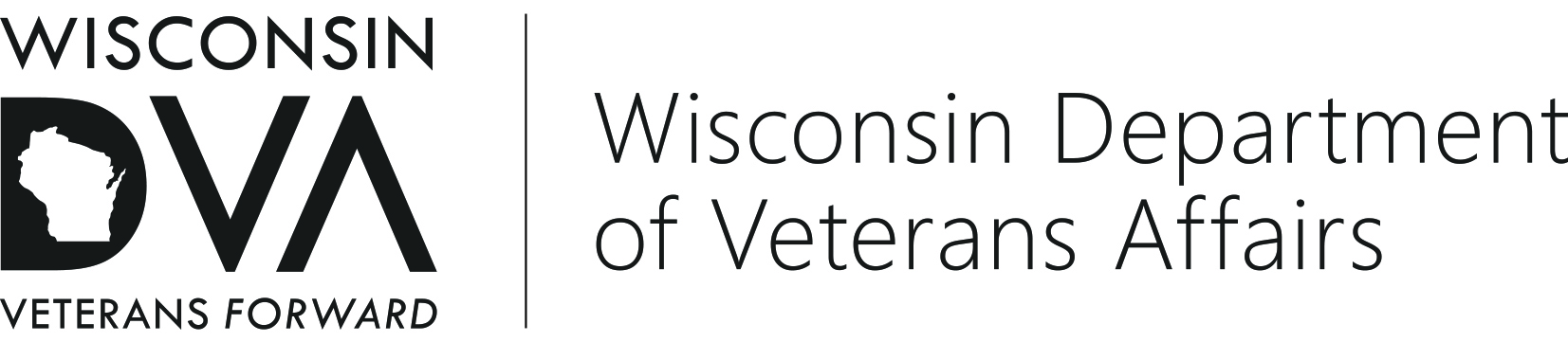 201 West Washington Avenue, P.O. Box 7843, Madison, WI 53707-7843(608) 266-1311 |  1-800-WIS-VETS (947-8387) | WisVets.comELIGIBILITY APPLICATIONFor WisDOT VETERAN IDENTIFIERELIGIBILITY APPLICATIONFor WisDOT VETERAN IDENTIFIERThe provision of your social security number is mandatory under the Wisconsin Statutes.  Your social security number will be used to verify your identity.  If you do not provide your social security number, processing may be delayed.The provision of your social security number is mandatory under the Wisconsin Statutes.  Your social security number will be used to verify your identity.  If you do not provide your social security number, processing may be delayed.Completion of this application will result in the certification of veteran status for inclusion of the VETERAN identifier on your State of Wisconsin driver’s license or identification card, assuming all eligibility criteria are met.Completion of this application will result in the certification of veteran status for inclusion of the VETERAN identifier on your State of Wisconsin driver’s license or identification card, assuming all eligibility criteria are met.Completion of this application will result in the certification of veteran status for inclusion of the VETERAN identifier on your State of Wisconsin driver’s license or identification card, assuming all eligibility criteria are met.Completion of this application will result in the certification of veteran status for inclusion of the VETERAN identifier on your State of Wisconsin driver’s license or identification card, assuming all eligibility criteria are met.Completion of this application will result in the certification of veteran status for inclusion of the VETERAN identifier on your State of Wisconsin driver’s license or identification card, assuming all eligibility criteria are met.Completion of this application will result in the certification of veteran status for inclusion of the VETERAN identifier on your State of Wisconsin driver’s license or identification card, assuming all eligibility criteria are met.Completion of this application will result in the certification of veteran status for inclusion of the VETERAN identifier on your State of Wisconsin driver’s license or identification card, assuming all eligibility criteria are met.Completion of this application will result in the certification of veteran status for inclusion of the VETERAN identifier on your State of Wisconsin driver’s license or identification card, assuming all eligibility criteria are met.Completion of this application will result in the certification of veteran status for inclusion of the VETERAN identifier on your State of Wisconsin driver’s license or identification card, assuming all eligibility criteria are met.Completion of this application will result in the certification of veteran status for inclusion of the VETERAN identifier on your State of Wisconsin driver’s license or identification card, assuming all eligibility criteria are met.Completion of this application will result in the certification of veteran status for inclusion of the VETERAN identifier on your State of Wisconsin driver’s license or identification card, assuming all eligibility criteria are met.Completion of this application will result in the certification of veteran status for inclusion of the VETERAN identifier on your State of Wisconsin driver’s license or identification card, assuming all eligibility criteria are met.Completion of this application will result in the certification of veteran status for inclusion of the VETERAN identifier on your State of Wisconsin driver’s license or identification card, assuming all eligibility criteria are met.Completion of this application will result in the certification of veteran status for inclusion of the VETERAN identifier on your State of Wisconsin driver’s license or identification card, assuming all eligibility criteria are met.Completion of this application will result in the certification of veteran status for inclusion of the VETERAN identifier on your State of Wisconsin driver’s license or identification card, assuming all eligibility criteria are met.Completion of this application will result in the certification of veteran status for inclusion of the VETERAN identifier on your State of Wisconsin driver’s license or identification card, assuming all eligibility criteria are met.Completion of this application will result in the certification of veteran status for inclusion of the VETERAN identifier on your State of Wisconsin driver’s license or identification card, assuming all eligibility criteria are met.Completion of this application will result in the certification of veteran status for inclusion of the VETERAN identifier on your State of Wisconsin driver’s license or identification card, assuming all eligibility criteria are met.Completion of this application will result in the certification of veteran status for inclusion of the VETERAN identifier on your State of Wisconsin driver’s license or identification card, assuming all eligibility criteria are met.Completion of this application will result in the certification of veteran status for inclusion of the VETERAN identifier on your State of Wisconsin driver’s license or identification card, assuming all eligibility criteria are met.Completion of this application will result in the certification of veteran status for inclusion of the VETERAN identifier on your State of Wisconsin driver’s license or identification card, assuming all eligibility criteria are met.Please include the DD214/DD215, your discharge document, with this completed form.Please include the DD214/DD215, your discharge document, with this completed form.Please include the DD214/DD215, your discharge document, with this completed form.Please include the DD214/DD215, your discharge document, with this completed form.Please include the DD214/DD215, your discharge document, with this completed form.Please include the DD214/DD215, your discharge document, with this completed form.Please include the DD214/DD215, your discharge document, with this completed form.Please include the DD214/DD215, your discharge document, with this completed form.Please include the DD214/DD215, your discharge document, with this completed form.Please include the DD214/DD215, your discharge document, with this completed form.Please include the DD214/DD215, your discharge document, with this completed form.Please include the DD214/DD215, your discharge document, with this completed form.Please include the DD214/DD215, your discharge document, with this completed form.Please include the DD214/DD215, your discharge document, with this completed form.Please include the DD214/DD215, your discharge document, with this completed form.Please include the DD214/DD215, your discharge document, with this completed form.Please include the DD214/DD215, your discharge document, with this completed form.Please include the DD214/DD215, your discharge document, with this completed form.Please include the DD214/DD215, your discharge document, with this completed form.Please include the DD214/DD215, your discharge document, with this completed form.Please include the DD214/DD215, your discharge document, with this completed form.Veteran’s Name:Veteran’s Name:Veteran’s Name:FirstFirstFirstFirstFirstFirstMiddleMiddleMiddleMiddleMiddleMiddleMiddleLastLastLastLastLastVeteran’s Address:Veteran’s Address:Veteran’s Address:Veteran’s Address:StreetStreetStreetStreetStreetStreetCityCityCityCityCityCityCityStateZip CodeZip CodeCounty Update my address on file with the above address. Update my address on file with the above address. Update my address on file with the above address. Update my address on file with the above address. Update my address on file with the above address. Update my address on file with the above address. Update my address on file with the above address. Update my address on file with the above address. Update my address on file with the above address. Update my address on file with the above address. Update my address on file with the above address. Update my address on file with the above address. Update my address on file with the above address. Update my address on file with the above address. Update my address on file with the above address. Update my address on file with the above address. Update my address on file with the above address. Update my address on file with the above address. Update my address on file with the above address. Update my address on file with the above address.Phone Number:Phone Number:Phone Number, include area code and extensionPhone Number, include area code and extensionPhone Number, include area code and extensionPhone Number, include area code and extensionPhone Number, include area code and extensionPhone Number, include area code and extensionPhone Number, include area code and extensionPhone Number, include area code and extensionPhone Number, include area code and extensionPhone Number, include area code and extensionPhone Number, include area code and extensionPhone Number, include area code and extensionPhone Number, include area code and extensionPhone Number, include area code and extensionPhone Number, include area code and extensionPhone Number, include area code and extensionPhone Number, include area code and extensionPhone Number, include area code and extensionVeteran’s Social Security Number:Veteran’s Social Security Number:Veteran’s Social Security Number:Veteran’s Social Security Number:Veteran’s Social Security Number:Veteran’s Social Security Number:Veteran’s Social Security Number:(required to verify your identification)(required to verify your identification)(required to verify your identification)(required to verify your identification)(required to verify your identification)(required to verify your identification)(required to verify your identification)Veteran’s Date of Birth:Veteran’s Date of Birth:Veteran’s Date of Birth:Veteran’s Date of Birth:Veteran’s Date of Birth:Veteran’s Date of Birth:How do you want to receive correspondence relating to this eligibility request?How do you want to receive correspondence relating to this eligibility request?How do you want to receive correspondence relating to this eligibility request?How do you want to receive correspondence relating to this eligibility request?How do you want to receive correspondence relating to this eligibility request?How do you want to receive correspondence relating to this eligibility request?How do you want to receive correspondence relating to this eligibility request?How do you want to receive correspondence relating to this eligibility request?How do you want to receive correspondence relating to this eligibility request?How do you want to receive correspondence relating to this eligibility request?How do you want to receive correspondence relating to this eligibility request?How do you want to receive correspondence relating to this eligibility request?How do you want to receive correspondence relating to this eligibility request?How do you want to receive correspondence relating to this eligibility request?How do you want to receive correspondence relating to this eligibility request?How do you want to receive correspondence relating to this eligibility request?How do you want to receive correspondence relating to this eligibility request?How do you want to receive correspondence relating to this eligibility request?How do you want to receive correspondence relating to this eligibility request?How do you want to receive correspondence relating to this eligibility request?How do you want to receive correspondence relating to this eligibility request? Send to above address Send to above address Send to above address Send to above address Send to above address Send to above address Send to above address Send to above address Send to above address Send to above address Send to above address Send to above address Send to this email address: Send to this email address: Send to this email address: Send to this email address: Send to this email address: Send to this email address:(faster response by email)(faster response by email)(faster response by email)(faster response by email)(faster response by email)(faster response by email)(faster response by email)(faster response by email)(faster response by email)(faster response by email)(faster response by email)(faster response by email)(faster response by email)(faster response by email)Under penalties of law, I declare that the above information is true, correct and complete, to the best of my knowledge.Under penalties of law, I declare that the above information is true, correct and complete, to the best of my knowledge.Under penalties of law, I declare that the above information is true, correct and complete, to the best of my knowledge.Under penalties of law, I declare that the above information is true, correct and complete, to the best of my knowledge.Under penalties of law, I declare that the above information is true, correct and complete, to the best of my knowledge.Under penalties of law, I declare that the above information is true, correct and complete, to the best of my knowledge.Under penalties of law, I declare that the above information is true, correct and complete, to the best of my knowledge.Under penalties of law, I declare that the above information is true, correct and complete, to the best of my knowledge.Under penalties of law, I declare that the above information is true, correct and complete, to the best of my knowledge.Under penalties of law, I declare that the above information is true, correct and complete, to the best of my knowledge.Under penalties of law, I declare that the above information is true, correct and complete, to the best of my knowledge.Under penalties of law, I declare that the above information is true, correct and complete, to the best of my knowledge.Under penalties of law, I declare that the above information is true, correct and complete, to the best of my knowledge.Under penalties of law, I declare that the above information is true, correct and complete, to the best of my knowledge.Under penalties of law, I declare that the above information is true, correct and complete, to the best of my knowledge.Under penalties of law, I declare that the above information is true, correct and complete, to the best of my knowledge.Under penalties of law, I declare that the above information is true, correct and complete, to the best of my knowledge.Under penalties of law, I declare that the above information is true, correct and complete, to the best of my knowledge.Under penalties of law, I declare that the above information is true, correct and complete, to the best of my knowledge.Under penalties of law, I declare that the above information is true, correct and complete, to the best of my knowledge.Under penalties of law, I declare that the above information is true, correct and complete, to the best of my knowledge.Veteran’s SignatureVeteran’s SignatureVeteran’s SignatureVeteran’s SignatureVeteran’s SignatureVeteran’s SignatureVeteran’s SignatureVeteran’s SignatureVeteran’s SignatureVeteran’s SignatureVeteran’s SignatureVeteran’s SignatureVeteran’s SignatureDateDateDateDateDateDate